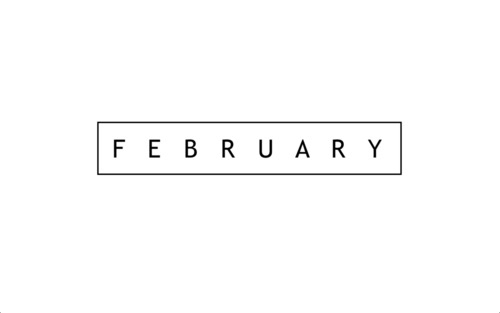 1 1 Corinthians 13:4-7  				19 1 Peter 4:82 Romans 13:8-10					20 Romans 12:93 John 15:13						21 1 John 4:184 1 John 3:16-18					22 1 Corinthians 16:14 5 Romans 8:35-39					23 Mark 12:306 Romans 5:8						24 1 John 4:77 James 1:1-8					25 John 3:178 Psalm 136:1-26					26 1 John 4:199 Mark 12:31						27 1 Corinthians 13:13 `		10 Song of Solomon 8:6-7 				28 Mathew 5:43-4811 John 14:23								12 Galatians 5:22-23 13 1 Corinthians 13:1-13 				#LWFPLAN14 1 John 4:10					Post a picture with the hashtag!15 Mathew 7:716 1 Corinthians 13:1-717 1 Corinthians 13:818 John 3:16